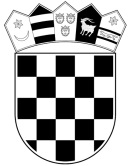           REPUBLIKA HRVATSKA     MINISTARSTVO PRAVOSUĐA I                        UPRAVE  UPRAVA ZA ZATVORSKI SUSTAV                  I PROBACIJU              Kaznionica u PožegiKLASA: 112-01/23-01/78URBROJ: 514-10-05-04-01/1-23-23Požega, 14. travnja 2023.  Na osnovu članka 51. stavka 2. Zakona o državnim službenicima (Narodne novine, br. 92/05, 142/06, 77/07, 107/07, 27/08, 34/11, 49/11, 150/11, 34/12, 49/12 - pročišćeni tekst, 37/13, 38/13, 1/15, 138/15, 61/17, 70/19, 98/19, 141/22) i članaka 4. i 8. i 11. Uredbe o raspisivanju i provedbi javnog natječaja i internog oglasa u državnoj službi (Narodne novine, br. 78/17, 89/19), Komisija za provedbu javnog natječaja daje slijedećuOBAVIJEST O VREMENU I MJESTU TESTIRANJA I POZIV NA TESTIRANJE I INTERVJU  U „Narodnim novinama“ broj 15/2023 od 10. veljače 2023. godine, objavljen je Javni natječaj za prijam u državnu službu na neodređeno vrijeme u Ministarstvo pravosuđa i uprave, Upravu za zatvorski sustav i probaciju, Kaznionicu u Požegi, KLASA: 112-01/23-01/78, URBROJ: 514-10-05-04-01/1-23-01, na službeničko radno mjesto u Odjelu financijsko-knjigovodstvenih poslova, Pododsjeku prehrane - strukovni učitelj – kuhar, 1 izvršitelj/izvršiteljica.I. VRIJEME TESTIRANJATestiranje kandidata za radno mjesto strukovni učitelj - kuhar održat će se u prostorijama Kaznionice u Požegi, na adresi Požega, Osječka 77, dana 24. travnja 2023. godine (ponedjeljak) u 08:30 sati.Testiranju mogu pristupiti kandidati koji su dostavili pravodobnu i potpunu prijavu i koji ispunjavaju formalne uvjete javnog natječaja.Testiranju ne mogu pristupiti kandidati koji su zaprimili obavijest da se ne smatraju  kandidatima jer nisu podnijeli pravodobnu i potpunu prijavu i/ili ne ispunjavaju formalne uvjete javnog natječaja.Svi kandidati sami snose troškove dolaska i prisustvovanja testiranju. Kandidat koji nije pristupio testiranju više se ne smatra kandidatom u postupku. Za vrijeme testiranja kandidati su dužni postupati prema uputama službenih osoba.               II. PRAVILA TESTIRANJA Kandidati su dužni doći u Kaznionicu u Požegi 30 minuta prije početka testiranja. Po dolasku  na provjeru znanja, sposobnosti i vještina od kandidata će biti zatraženo predočavanje odgovarajuće identifikacijske isprave (važeća osobna iskaznica) radi  utvrđivanja identiteta. Testiranju ne mogu pristupiti kandidati koji ne mogu dokazati identitet te osobe za koje se utvrdi da nisu podnijele prijavu na javni natječaj.Po utvrđivanju identiteta kandidata istima će biti podijeljena pitanja za provjeru znanja, sposobnosti i vještina bitnih za obavljanje poslova radnog mjesta koja su jednaka za sve prijavljene kandidate.Testiranje se sastoji od provjere znanja, sposobnosti i vještina bitnih za obavljanje poslova radnog mjesta kandidata (pisani test) u trajanju od 45 minuta. Rezultati testiranja biti će objavljeni po završetku testiranja.Svaki dio provjere znanja, sposobnosti i vještina vrednuje se bodovima od 0 do 10. Bodovi se mogu utvrditi decimalnim brojem, najviše na dvije decimale.Smatra se da je kandidat zadovoljio na provedenoj provjeri znanja, sposobnosti i vještina, ako je za svaki dio provedene provjere dobio najmanje 5 bodova.Kandidat koji ne zadovolji na provedenoj provjeri, odnosno dijelu provedene provjere, ne može sudjelovati u daljnjem postupku.Rezultati testiranja bit će objavljeni na oglasnoj ploči  Kaznionice u Požegi nakon provedenog testiranja te će se istog dana provesti i razgovor (intervju) sa kandidatima u prostorijama Kaznionice u Požegi.Komisija u razgovoru s kandidatima utvrđuje znanja, sposobnosti i vještine, interese, profesionalne ciljeve i motivaciju kandidata za rad u državnoj službi te rezultate ostvarene u njihovu dosadašnjem radu. Rezultati intervjua vrednuju se bodovima od 0 do 10. Smatra se da je kandidat zadovoljio na intervjuu ako je dobio najmanje 5 bodova.Nakon provedenog intervjua Komisija utvrđuje rang-listu kandidata prema ukupnom broju bodova ostvarenih na testiranju i intervjuu.Prilikom provedbe provjere obavezno je pridržavanje mjera i preporuka Hrvatskog zavoda za javno zdravstvo radi prevencije širenja epidemije COVID - 19, a koje se sastoje u sljedećem:niti jedan sudionik ne smije imati povišenu tjelesnu temperaturu, simptome akutne respiratorne infekcije ili neke druge simptome koji ukazuju na rizik zaraženosti virusom COVID-19.U službenim prostorijama u kojima se održava prethodna provjera potrebno je održavati fizičku distancu među osobama od 1,5 metara.Pri ulasku u Kaznionicu u Požegi kandidati su obvezni dezinficirati ruke.Komisija za provedbu natječaja pridržava pravo onemogućiti pristup prethodnoj provjeri kandidatu/kinji za kojeg/ju se pojave osnove sumnje na rizik zaraženosti COVID-19 ili njegovo/njezino postupanje ne bude u skladu s ovim uputama.Za vrijeme testiranja kandidati su dužni poštivati kućni red i postupati prema uputama službenih osoba. U slučaju kršenja kućnog reda ili nepridržavanja uputa službenih osoba, kandidati će biti udaljeni s testiranja te se neće smatrati kandidatima u postupku javnog natječaja.Za vrijeme provjere znanja, sposobnosti i vještina nije dopušteno: koristiti se bilo kakvom literaturom ili bilješkama, koristiti mobitel ili druga komunikacijska sredstva, napuštati prostoriju u kojoj se vrši provjera znanja, razgovarati s ostalim kandidatima ili na drugi način remetiti mir i red.Ukoliko kandidat postupa na nedopušteni, prethodno opisani način, bit će udaljen s testiranja,njegov rezultat Komisija neće ocjenjivati te se neće smatrati kandidatom u postupku javnog natječaja.Sa sadržajem i načinom testiranja kao i s pravnim izvorima za testiranje kandidati su upoznati u objavi „Opis poslova, podaci o plaći radnih mjesta, sadržaju i načinu testiranja te pravni izvori za pripremu kandidata za testiranje“, koja je objavljena istovremeno s javnim natječajem na web stranici Ministarstva pravosuđa i uprave.Kaznionica u PožegiKomisija za provedbu javnog natječaja